CONTRAT D’ETUDES 2022-2023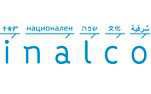 Licence LLCER 3 RIATTENTION - Ce contrat d’études concerne uniquement les cours propres à la filière Relations internationales.Pour les cours de civilisations et de langue, prière de vous adresser aux départements correspondants, afin de soumettre un projet de mobilité pour les matières les concernant.ETUDIANTNom : Prénom : Date de naissance : Nationalité : Niveau d’études : ETABLISSEMENT D’ACCUEIL Nom : Département : Adresse : Pays : Nom de la personne de contact (mail et téléphone) : Période de mobilité prévue (durée et dates de départ et de retour) : AVANT VOTRE DEPARTProjet de mobilité / équivalences à soumettre à la direction des études avant votre départ Les enseignements des deux semestres peuvent être validés indépendamment du semestre au cours duquel ils sont enseignés, en fonction des équivalences validées lors de la mobilité.Les cours n’ayant pas fait l’objet d’équivalence pourront être validés, selon la date de retour de l’étudiant, en contrôle continu, en contrôle final, au rattrapage ou en « dette », l’année suivante.L’étudiant devra effectuer et valider un stage de 140h minimum, à son retour.L’UE « Aide à l’élaboration du projet professionnel » devra être validé en examen final, au rattrapage ou en « dette » l’année suivante. TOUT DOCUMENT SUSCEPTIBLE DE VALIDER UNE EQUIVALENCE PEUT ETRE JOINT AU DOSSIER (SYLLABUS, MODALITES D’EXAMENS, ECT.) A VOTRE RETOUR, IL VOUS FAUDRA APPORTER LA DEMONSTRATION DE LA VALIDATION DES UE PASSES EN VAC. Signature du/de la Directeur/trice de la filière Relations internationales :Le …………………………A ……………………….INALCOINALCOUNIVERSITE D'ACCUEIL UNIVERSITE D'ACCUEIL UNIVERSITE D'ACCUEIL Intitulé enseignement Crédits ECTS Intitulé enseignementVolume horaire Crédits ECTS SEMESTRE 1Histoire des relations internationales après 19455Droit public4English for international relations 12Enseignement de civilisation optionnel3SEMESTRE 2Espace mondial3Systèmes politiques comparés3Construction européenne : 
histoire et institutions 3English for international relations 221 élément au choix :Transitions démocratiques dans le monde 2Anglais renforcé2TD Droit public2INALCOUNIVERSITE D'ACCUEIL Intitulé enseignement Descriptif enseignement correspondantHistoire des relations internationales après 1945Droit publicEnglish for international relations (S1 ou S2)Enseignement de civilisation optionnelEspace mondialSystèmes politique comparésConstruction européenne : 
histoire et institutions1 élément au choix :Transitions démocratiques dans le monde Anglais renforcéTD Droit public